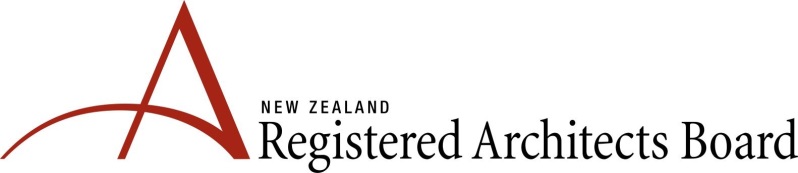 NZRAB Code of Ethics Consultation Response FormPlease save this response form, enter your responses, and email back to consult@nzrab.org.nzThe deadline for responses is Friday 26 August 2016.Please provide a response to the following:I consider the proposed amendments to the architects’ code of ethics to be fair and reasonable overall.Please enter your commentary here:- Please indicate whichever option applies to youI am a current Registered Architect I am an architect in voluntary suspensionI am a NZRAB StakeholderIf you are a NZRAB Stakeholder please say in what way:- If you are a NZRAB Stakeholder please say in what way:- Please indicate which you favourYesYes – subject to the comments belowNo – for the reasons outlined below